BANSKOBYSTRICKÝ SKAUT bratr Člupko zdraví Prahu a 35. středisko, jako pokaždé,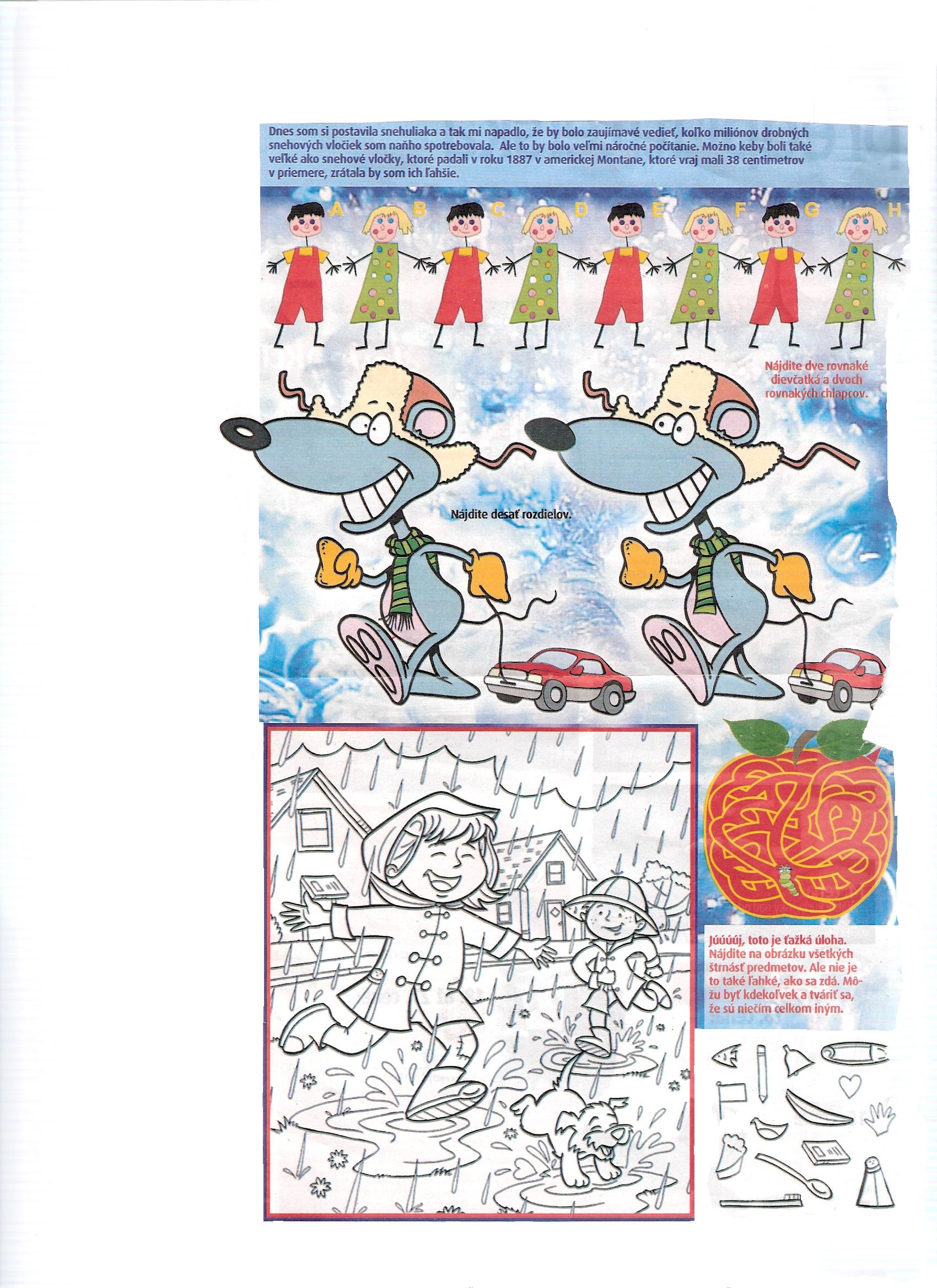 a jak sipřával bratrBeny,NEZAPOMÍNATna světlušky avlčata,nejlépe s nějakou přílohou.Alespoňstránku. Snadpísmo přečtete,já téměř všechnovyluštil, ale to jsem to mělnezmenšené.KloučkovéA-E,děvčátka B-H?Deset rozdílů?Našel jsem 9,kdo najdedesátý? Že byu utrženéhoautíčka?Volejte Ai=732 463 160!Poslední jeobtížné, alenašel jsemvšechny!!!Vše nejlepšído roku 2012přeje Člupkoa ATRI